    г. ЕйскОб утверждении плана нормотворческой и контрольной деятельности Совета муниципального образования Ейский район на 2018 годВ соответствии с пунктом 1 статьи 4 регламента Совета муниципального образования Ейский район Совет муниципального образования Ейский район   р е ш и л:Утвердить план нормотворческой и контрольной деятельности Совета муниципального образования Ейский район на 2018 год (прилагается).Председателям постоянных депутатских комиссий обеспечить выполнение плана нормотворческой и контрольной деятельности Совета муниципального образования Ейский район на 2018 год.Отделу информатизации администрации муниципального образования Ейский район (Зайцев) разместить настоящее решение на официальном сайте администрации муниципального образования Ейский район в информационно-телекоммуникационной сети «Интернет».Контроль за выполнением настоящего решения оставляю за собой.Настоящее решение вступает в силу со дня его подписания.Председатель Совета муниципального образования Ейский район                                                                     О.М. ВяткинПРИЛОЖЕНИЕУТВЕРЖДЕНрешением Совета муниципальногообразования Ейский районот 26.02.2018  № 62План нормотворческой и контрольной деятельности Совета муниципального образования Ейский районна 2018 годПредседатель Совета муниципальногообразования Ейский район                                                                           О.М.Вяткин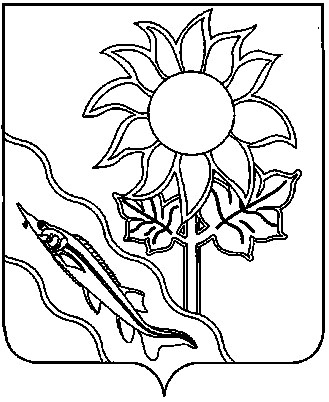 СОВЕТ МУНИЦИПАЛЬНОГО ОБРАЗОВАНИЯ ЕЙСКИЙ РАЙОНРЕШЕНИЕСОВЕТ МУНИЦИПАЛЬНОГО ОБРАЗОВАНИЯ ЕЙСКИЙ РАЙОНРЕШЕНИЕСОВЕТ МУНИЦИПАЛЬНОГО ОБРАЗОВАНИЯ ЕЙСКИЙ РАЙОНРЕШЕНИЕот 26.01.2018                                                                    №  62от 26.01.2018                                                                    №  62от 26.01.2018                                                                    №  62№ п/пНаименование вопросаДата сессииОтраслевой (профильный) орган администрации и постоянная депутатская комиссия, в компетенцию которых входит рассмотрение вопросаЯнварьЯнварьЯнварьЯнварьОб утверждении плана нормотворческой и контрольной деятельности Совета муниципального образования Ейский район на 2018 год26.01.2018Комиссия по вопросам законностиОб утверждении графика приема граждан депутатами Совета муниципального образования Ейский район на 2018 год26.01.2018Комиссия по вопросам законностиФевральФевральФевральФевральО ежегодном отчете начальника Отдела Министерства внутренних дел Российской Федерации по Ейскому району о деятельности Отделаза 2017 год28.02.2018отдел МВД  России по Ейскому районуКомиссия по вопросам законностиОб утверждении комплексного плана подготовки и проведения курортного сезона в 2018 году в муниципальном образовании Ейский район28.02.2018Комиссия по финансово-бюджетной политикеОб утверждении отчета об исполнении прогнозного Плана (Программы) приватизации объектов муниципальной собственности муниципального образования Ейский район на 2016-2017 годы28.02.2018управление муниципальных ресурсовкомиссия по финансово-бюджетной политикеМартМартМартМартО подготовке муниципального образования Ейский районк курортному сезону2018 года28.03.2018Отдел по вопросам курорта и туризмаРабочая группа по курортно-туристической деятельностиКомиссия по финансово-бюджетной политикеОб итогах работы отраслей растениеводства и животноводства в 2017 году и перспективы их дальнейшего развития в 2018 году28.03.2018Управление сельского хозяйства и продовольствияКомиссия по финансово-бюджетной политикеОтчет о деятельности контрольно-счетной палаты муниципального образования Ейский район за 2017 год28.03.2018контрольно-счетная палатакомиссия по финансово-бюджетной политикеОб утверждении изменений в схему территориального планирования Ейского района Краснодарского края28.03.2018Управление  архитектуры и градостроительстваКомиссия по вопросам ЖКХО дополнительном материальном обеспечении в муниципальном образовании Ейский район (в новой редакции)28.03.2018Юридический отделКомиссия  по вопросам законностиАпрельАпрельАпрельАпрельОб эффективности выполнения мероприятий муниципальной программы поддержки малого и среднего предпринимательства за 2017 год25.04.2018управление экономики, инвестиций и промышленностиКомиссия по финансово-бюджетной политикеОб итогах проведения месячника оборонно-массовой и военно-патриотической работы в муниципальном образовании Ейский район в 2018 году25.04.2018отдел территориальной  безопасности, казачества и военным вопросам администрацииуправление по делам молодежиуправление образованием Комиссия по вопросам законности О ходе выполнения плана мероприятий по реализации рекомендаций научно-практической конференции по укреплению финансово-экономических основ на территории муниципального образования Ейский район по итогам 201725.04.2018по итогам полугодияуправление экономики, инвестиций и промышленностиКомиссия по финансово-бюджетной политике Об утверждении плана мероприятий по реализации наказов избирателей депутатам  Совета муниципального образования Ейский район25.04.2018структурные подразделения администраций поселений Ейского района, структурные подразделения администрацииМО Ейский районпостоянные депутатские комиссииОб исполнении районного бюджета в части поступления платежей в бюджеты разных уровней25.04.2018Финансовое управление,главные распорядители бюджетных средствналоговая инспекцияслужба судебных приставовКомиссия по финансово-бюджетной политике О выполнении муниципальной   программы поддержки малого и среднего предпринимательства в Ейском районе за 2017 год25.04.2018Управление сельского хозяйства и продовольствияКомиссия по финансово-бюджетной политикеО подготовке к новому учебному году25.04.2018Управление образованиемУправление ЖКХ и капитального строительстваКомиссия по вопросам образования и здравоохраненияМайМайМайМайОб утверждении отчета об исполнении районного бюджета за 2017 год30.05.2018Финансовое управлениеКомиссия по финансово-бюджетной политикеконтрольно-счетная палатаО ходе реализации и об оценке эффективности реализации муниципальных программ по итогам 2017 года30.05.2018Управление экономики, инвестиций и промышленности Постоянные депутатские комиссииО ходе детской оздоровительной кампании 2018 года30.05.2018Управление по вопросам семьи и детстваКомиссия по вопросам здравоохраненияКомиссия по вопросам образования О готовности муниципального образования Ейский район к курортному сезону 2018 года30.05.2018Отдел по вопросам курорта и туризмаКомиссия по финансово-бюджетной политикеИюньИюньИюньИюньО ходе подготовки образовательных учреждений муниципального образования Ейский район к новому 2018-2019 учебному году27.06.2018Управление образованиемКомиссия по вопросам образования и здравоохранения АвгустАвгустАвгустАвгустОрганизация оздоровления, отдыха и занятости детей в рамках исполнения муниципальной программы «Дети Ейского района»29.08.2018Управление по вопросам семьи и детстваКомиссия по вопросам образования и здравоохраненияО результатах деятельности Отдела Министерства внутренних дел России по Ейскому району  и отдела участковых уполномоченных полиции Отдела Министерства внутренних дел России по Ейскому району29.08.2018Отдел МВД России по Ейскому районуОтдел УУП ОМВД России по Ейскому районуКомиссия по вопросам законностиОб итогах государственной итоговой аттестации в 2018 году по образовательным программам основного и среднего общего образования29.08.2018Управление образованием и  здравоохраненияКомиссия по вопросам образования и здравоохраненияО подготовке объектов жилищно-коммунального комплекса и объектов социальной сферы муниципального образования Ейский район к работе в осенне-зимний период2018 – 2019 годов29.08.2018Управление ЖКХ и Управление ЖКХ и капитального строительстваКомиссия по вопросам ЖКХО готовности образовательных учреждений муниципального образования Ейский район к новому 2018-2019 учебному году29.08.2018Управление образованиемКомиссия по вопросам образования и здравоохранения О ходе выполнения индикативного плана за 1 полугодие 2018 года29.08.2018Управление экономики, инвестиций и промышленности СентябрьСентябрьСентябрьСентябрьУтверждение, внесение изменений в положения об отраслевых (функциональных) и территориальных органах администрации муниципального образования Ейский район, обладающих правами юридического лицаПо мере необходимостиОтраслевые (функциональные) и территориальные органы администрации муниципального образования Ейский районКомиссия по вопросам законностиИтоги уборочной кампании зерновых колосовых урожая 2018 года26.09.2018Управление  сельского хозяйства и продовольствияКомиссия по вопросам социально-экономического развитияОктябрьОктябрьОктябрьОктябрьОб итогах курортного сезона 2018 года и планах по подготовке и проведению курортного сезона 2019 года в муниципальном образовании Ейский район24.10.2018Отдел по вопросам курорта и туризмаРабочая группа по курортно-туристической деятельностиКомиссия по финансово-бюджетной политикеОб организации деятельности народных дружин в мероприятиях по охране общественного порядка, профилактике безнадзорности и правонарушений несовершеннолетних на территории муниципального образования Ейский район24.10.2018 Отдел территориальной безопасности, казачества и военным вопросамОтдел по делам несовершеннолетнихОМВД РФ по Ейскому районуКомиссия по вопросам законностиОтчет о выполнении  индикативного плана социально-экономического развития муниципального образования Ейский район за 2017 год24.10.2018Управление экономики, инвестиций и промышленности Комиссия по финансово-бюджетной политикеНоябрьНоябрьНоябрьНоябрьОб утверждении районного бюджета на 2019 год и плановый период 2020-2021 годов.(в первом чтении)28.11.2018 г.Финансовое управлениеКомиссия по финансово-бюджетной политикеРеализация мероприятий государственной поддержки сельхозтоваропроизводителей в 2017 году и за истекший период 2018 года28.11.2018Управление  сельского хозяйства и продовольствияО ходе выполнения  мероприятий муниципальной  программы «Инвестиционное развитие Ейского района» за текущий период 2018 года28.11.2018Управление экономики, инвестиций и промышленности Комиссия по финансово-бюджетной  политикеУтверждение индикативного плана социально-экономического развития муниципального образования Ейский район на 2019 год и плановый период 2020 и 2021 годов28.11.2018 Управление экономики, инвестиций и промышленности Комиссия по финансово-бюджетной  политикеДекабрьДекабрьДекабрьДекабрьОб утверждении районного бюджета на 2019 год и плановый период 2020-2021 годы.(во втором чтении)07.12.2018Финансовое управлениеКомиссия по финансово-бюджетной политикеОб итогах конкурса на звание «Лучший орган территориального общественного самоуправления  муниципального образования Ейский район» за 2018 год19.12.2018Управление  внутренней политикиКомиссия по вопросам законностиОб утверждении структуры администрации муниципального образования Ейский районпо мере поступленияЮридический отделКомиссия по вопросам законности«О внесении изменений в решение Совета муниципального образования Ейский район от 6 июня 2012 года № 628 «Об утверждении положения о порядке управления и распоряжения имуществом, находящимся в муниципальной собственности муниципального образования Ейский район»по мере поступленияУправление муниципальных ресурсовКомиссия по вопросам законностиКомиссия по финансово-бюджетной политикеО принятии устава муниципального образования Ейский район, внесении изменений и дополнений в устав муниципального образования Ейский районпо мере поступленияЮридический отделКомиссия по вопросам законностиОсуществление контроля за решениями, принятыми Советомпо меренеобходимостиСтруктурные подразделения администрацииПостоянные депутатские комиссииО внесении изменений в решение Совета муниципального образования Ейский районот 08 декабря 2017 года № 46 «О районном бюджете на 2018 год и плановый период 2019-2020 годов»по мере поступленияФинансовое управлениеКомиссия по финансово-бюджетной политикеО внесении изменений решение Совета муниципального образования Ейский район от 23 апреля 2014 года № 194 «Об утверждении Положения о бюджетном процессе в муниципальном образовании Ейский район»по меренеобходимостиФинансовое управлениеКомиссия по финансово-бюджетной политикеКомиссия по вопросам законностиО внесении изменений в решения Совета муниципального образования Ейский район «Об утверждении  Правил землепользования и застройки сельских  поселений Ейского района Краснодарского края»по меренеобходимостиУправление архитектуры и градостроительстваКомиссия по вопросам ЖКХ